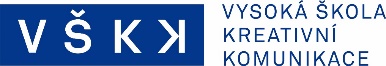 Hodnocení odborné agenturní stáže studentemSoučástí tohoto hodnocení je také:Pracovní plán hodnocení (dokument zaslán e-mailem)výkaz práce stážisty (dokument zaslán e-mailem)Zhodnocení přístupu agentury/společnosti ke stážistovi/stážistce – organizace, komunikace, složitost procesu, případné komplikace, které se v průběhu stáže vyskytly a návrhy na jejich řešení (prosím napište souvislý text nejméně 250 slov - font Calibri velikosti 11):Zhodnocení přínosu stáže pro získání nových zkušeností a praxe (prosím napište souvislý text nejméně 250 slov - font Calibri velikosti 11):Co jsem si chtěl/-a zkusit, ale nepodařilo se mi to (můžete napsat v bodech - font Calibri velikosti 11):Chtěl bych s agenturou/společností ve spolupráci pokračovat a proč?Prosíme o přiložení fotodokumentace nebo textové přílohy vlastních tvůrčích počinů v průběhu stáže, pokud vznikly Jméno, příjmení stážisty/stážistkyStudijní program/oborDatum zahájení stážeDatum ukončení stážeNázev a adresa pracoviště/agentury odborné stážeJméno pracovníka/mentora odpovědného za stážKontakt na pracovníka odpovědného za stáž (telefon, e-mail)Pozice/zaměření stáže studenta/studentky